МАОУ средняя общеобразовательная школа № 42 г. ТюмениУрок-игра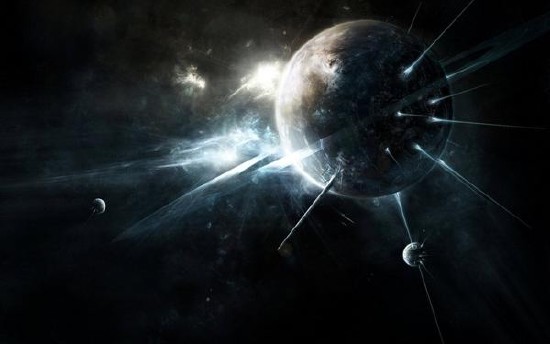 Учитель высшей категории,                                                                  Кутовая Ж.В.Тема:   Решение примеров и задач на усвоение    таблиц умножения и деления.Цель:  -Закрепить знание таблиц умножения и деления, формировать вычислительные навыки, активизировать умственную деятельность учащихся путём введения компьютерных технологий, игровых моментов, занимательных задач, нестандартных заданий.- Развивать самостоятельность в решении примеров, уравнений, задач; память, логическое мышление, умение анализировать. -Воспитывать интерес к изучению математики, чувство коллективизма.Оборудование:  демонстрационные таблицы, печатная основа для учащихся, карточки с заданиями для групповой работы, сигнальные диски, индивидуальные доски, медиа-проектор, персональный компьютер Power Point.Тип урока: закрепление изученного.Вид урока: урок-игра.Место проведения: компьютерный класс.Ход урока:І. ОРГАНИЗАЦИЯ КЛАССА1 слайд-заставкаУчитель: Звонок звенит и не смолкает,                 Школьникам напоминает:                 В класс скорее торопитесь,                 На места свои садитесь,                 Не забудьте поскорей                 Поприветствовать гостей.Дети: Прозвенел и смолк звонок, начинается урок.           Математику сейчас вам покажет 2 класс.Учитель: А девиз у нас каков?Дети: Больше дела – меньше слов.ІІ. МОТИВАЦИЯ УЧЕБНОЙ ДЕЯТЕЛЬНОСТИ  УЧИТЕЛЬ: Сегодня я вас пригласила на урок математики в компьютерный класс не случайно. На наш сайт пришло сообщение  из космоса. Вас приглашают на межпланетный математический конкурс.-Хотите в космос полететь?-Из космоса на Землю посмотреть?-Но хватит ли терпения и сил?Лишь тот кто математику учил, отправится в космический полёт. Вперёд, ребята, космос нас зовёт! Но на чём же мы полетим? Будьте внимательны, инопланетяне на наш сайт прислали подсказку. (загадка)СЛАЙД 3:ракета с фото детей классаУЧИТЕЛЬ: Я поздравляю ваш дружный экипаж. Сегодня вам пригодятся знания таблицы умножения, умения складывать и вычитать. Вам понадобятся  внимание, трудолюбие, сообразительность при решении геометрических задач на планете Альфа; ум и смекалка при решении задач на планете Туманности; ловкость и быстрота в решении примеров, чтоб спасти галактику. И  наконец, вы побываете на межпланетном конкурсе, где вашим помощником станет компьютер. А за правильные ответы в течение урока вы будете получать звёздочки. В конце урока подведём итог.-Внимание! Объявляется предстартовая готовность. Начинаем тренировку, чтобы сильным стать и ловким.ІІІ. ПОВТОРЕНИЕ И ЗАКРЕПЛЕНИЕ ИЗУЧЕННОГОСЛАЙД 4: «Подумай и продолжи»1)Числа при сложении называются…2)Умножение – это …3)Чтобы найти неизвестный множитель, ….4)Периметр многоугольника – это…5) Числа при вычитании называются ….6)Чтобы узнать во сколько раз одно число больше другого,…УЧИТЕЛЬ: Я вижу, что экипаж хорошо подготовился к полёту. Но выдержит ли ракета космическую нагрузку? Давайте произведём расчёты.IV. УСТНЫЙ СЧЁТ (сигнальные диски)  УЧИТЕЛЬ: Заправить ракету топливом помогут ваши знания. Перед вами задачи – найти ошибку в примерах и устранить её. В этом вам помогут магнитные диски.(Самостоятельная работа  учащихся, затем – взаимопроверка)    Молодцы! Баки наши полны, ракета к запуску готова.-Внимание! Пристегнуть ремни безопасности! Запустить двигатели! Включить контакт! 5, 4, 3, 2, 1 – пуск! Внимание! Взлёт! Наша ракета помчалась вперёд!СЛАЙД 5:  ракета в космосе, песня «Чем же мы не космонавты?»                                                                         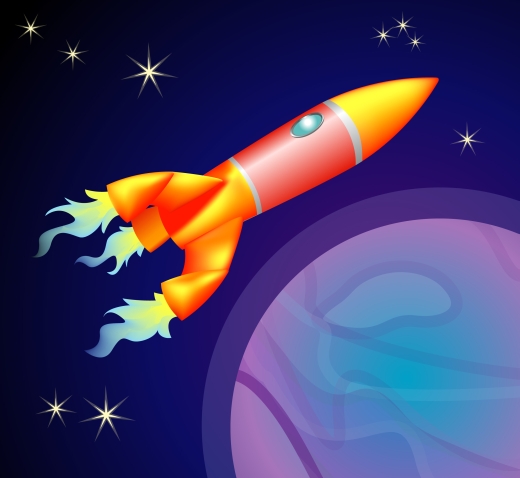 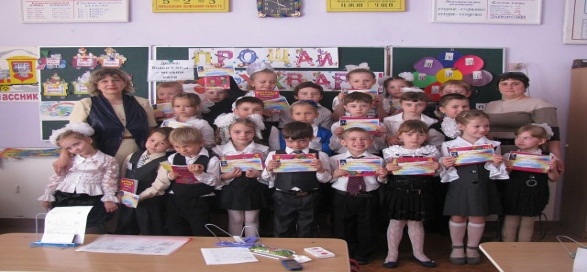 УЧИТЕЛЬ: Мы в открытом космосе. Определим маршрут нашего полёта. Предлагаю обратиться за советом к компьютеру. Чтобы получить информацию, нужно решить уравнения. А что значит – решить уравнение?(Найти то значение х , при которых равенство будет верным.) Для получения информации нам нужны 2 человека, которые, решив уравнение, смогут определить космическую широту и долготу. (2 ученика решают уравнения на компьютере.) Лидеры  групп покажут свои знания в полёте (у доски решают примеры на умножение в компьютерной игре «Математический космодром»)СЛАЙД 6: компьютерная играМы уже знаем правильный курс: 36, 12. И я уже слышу позывные одной из загадочных планет – Альфа.СЛАЙД 7: планета Альфа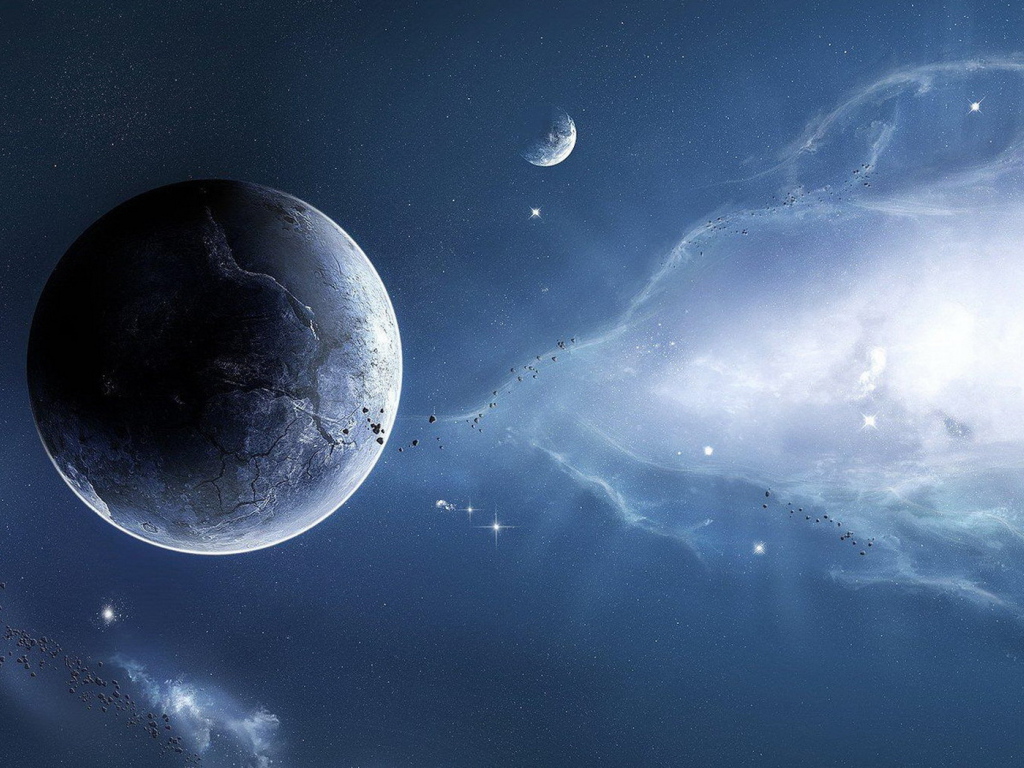 ВИДЕОРОЛИК: (робот) Здравствуйте, уважаемые космические путешественники! Я – робот Альфолоид. Очень рад вас видеть на нашей геометрической планете Альфа. Удивительная наша планета, фигуры и линии здесь живут. Их меряют, чертят и узнают. Можем узнать мы периметр, площадь, длину, ширину, диаметр, радиус и высоту. А что вы знаете о геометрии?УЧИТЕЛЬ: О геометрических фигурах  группы детей подготовили творческие проекты.V. ПРОВЕРКА ДОМАШНЕГО ЗАДАНИЯСЛАЙД 8: проект «Загадочная фигура»ДЕТИ: 1.Ты на меня, ты на него,                 На всех нас посмотри.                У нас всего, у нас всего по три. 2.Если внимательно посмотреть на карту, провести воображаемую линию от Бермудских островов к острову Пуэрто – Рико, к побережью острова Флорида, а затем вернуться, тоже получится треугольник. Эта  местность так и называется – Бермудский треугольник, место, где загадочно исчезают корабли и самолёты.3. Тихо и красиво может быть на побережье острова. Но оно может выглядеть и так.4.Возможно кто-то из нас, повзрослев, займётся загадками природы нашей планеты и раскроет тайну Бермудского треугольника.СЛАЙД 9: Проект «Волшебный квадрат»1.Он давно знакомый мой,  Каждый угол в нём прямой.  Все четыре стороны одинаковой длины.  Вам его представить рад. А зовут его – квадрат.2. Квадрат часто встречается в жизни на нашей планете. Перед вами – одно из 7 чудес света – Пирамида Хеопса. Эта крупнейшая из египетских пирамид сохранилась до наших дней. А в основании пирамиды – квадрат.3.Посчитай, сколько здесь квадратов.4.Если у крышки квадратного стола отпилить 1 угол.  Сколько останется?УЧИТЕЛЬ: А теперь откройте свои бортжурналы и отметьте дату путешествия.VI. РАБОТА В ПЕЧАТНОЙ ОСНОВЕ.-Как настроение в полёте? (раскрасить солнышко или астероид)-что общего в днях недели и чудесах света?-(каллиграфическая минутка – 7)-Математическая цепочка (решение и самопроверка)СЛАЙД 10:Самостоятельная работа по вариантам (нахождение Р треугольника и квадрата)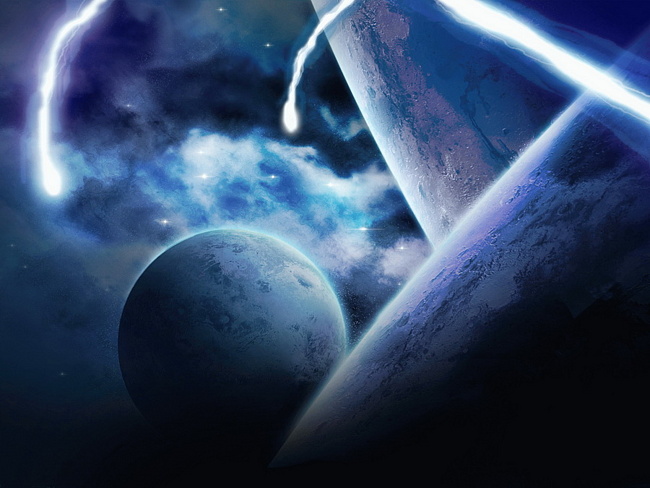 УЧИТЕЛЬ: Вы хорошо справились с заданиями планеты Альфа и мы можем продолжить путь.СЛАЙД 11: «Планета Туманности»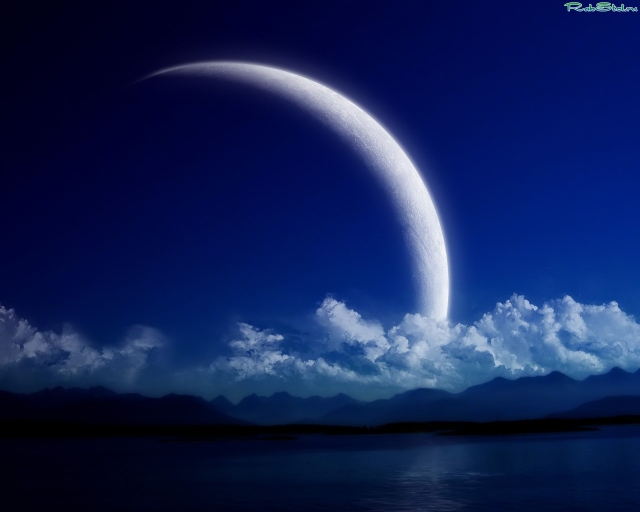 УЧИТЕЛЬ: На пути нашей космической эскадры подаёт сигналы планета Туманности. Внимание на экран!ВИДЕОРОЛИК «Инопланетяне» -Здравствуйте, юные интеллектуалы! Вас приветствует планета Туманности. Мы обожаем тайны, задачи, головоломки. Добро  пожаловать на  наш кросс-вопрос. Не бойтесь вопросов, решайте задачи. Участникам кросса желаю удачи!УЧИТЕЛЬ: На экране – первая задача кросс – вопроса.Слайд 12: задача-рисунок.Самостоятельное решение задачи, самопроверка.Слайд 13: ЗАДАЧА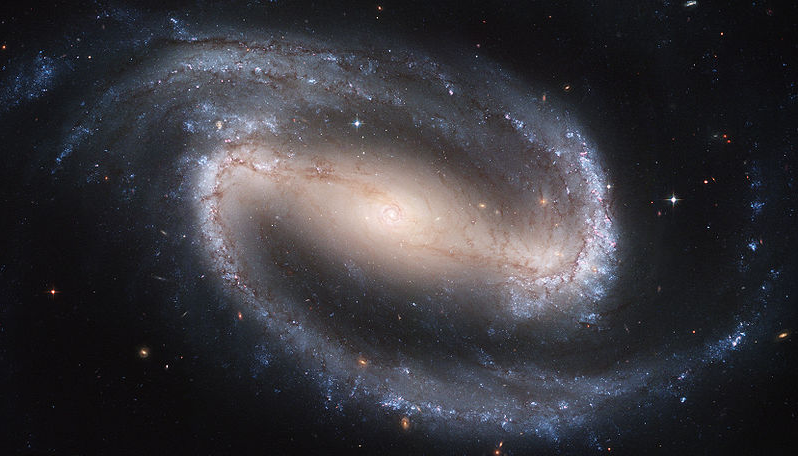 -Какой вопрос задачи?-Можно сразу ответить?-Это простая или составная задача?-Давайте разделим задачу на две простых.-Каким действием решается первая простая задача? Вторая?-Какой из блок-схем подойдёт к решению этой задачи?-Какие главные  слова  понадобятся для составления краткой записи?-Решите задачу самостоятельно.СЛАЙД 14: ПРОВЕРИМ – САМООЦЕНКА.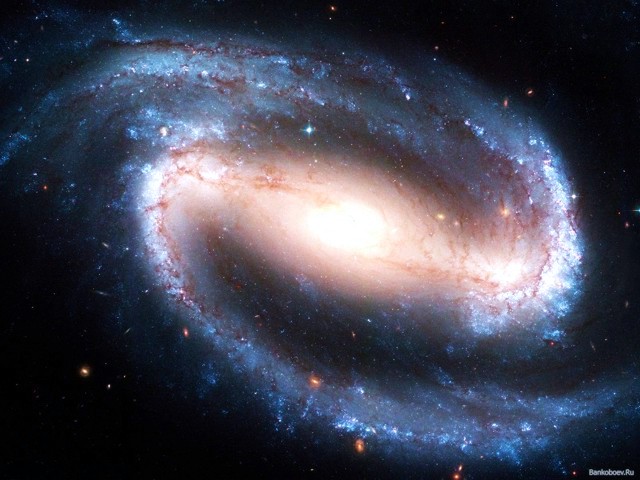 VII. РЕШЕНИЕ ЛОГИЧЕСКИХ ЗАДАЧ. РАБОТА В ПАРЕ.(индивидуальные доски)VIII. ФИЗМИНУТКА (музыкальная)IХ.  ДИФФЕРЕНЦИРОВАННАЯ РАБОТА.УЧИТЕЛЬ: Внимание! На борту – аварийная ситуация, загрязнение космического пространства, большая негативная энергия. Срочно нужна ваша помощь.ВИДЕОРОЛИК «ТРЕВОГА»-За 1 минуту нужно успеть решить примеры и вывести корабль из опасной зоны. Очень важно рассчитать свои  силы и выбрать нужный вариант, чтобы получить одну, две или три звёздочки.СЛАЙД 15: ПРОВЕРКА.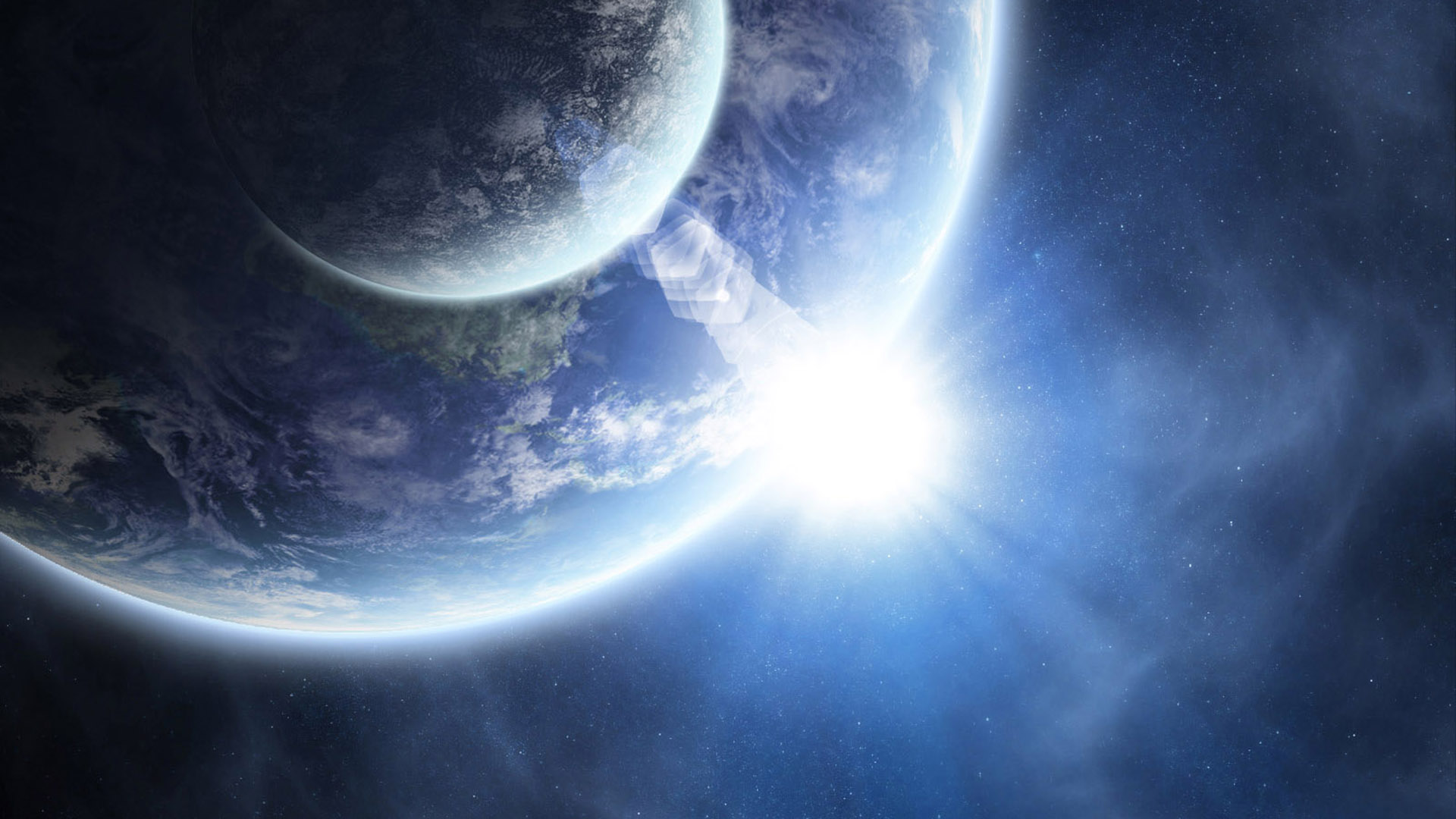 УЧИТЕЛЬ: На борт нашего корабля уже поступают зашифрованные сигналы. На пути видна планета, а там и город Космоград,Каждый в нём красив и молод, и примерам всегда рад.Но вычисления производят только на компьютере.Смотрите, здесь друзья с других планет.Им, как и вам, по 8 лет.Пускай они расскажут нам,Чему в начальной школе учат там.СЛАЙД 16: ПЛАНЕТАВИДЕОРОЛИК : ФИЛЬМ, В КОТОРОМ РОЛИ ИСПОЛНЯЮТ ДЕТИ КЛАССА.Привет с планеты Сириус Вам!     Конечно, школы есть и там.     Наш классный кабинет – овальный,     Но это в школе лишь начальной.    А в старших классах – круглой формы залы,    А на уроках  мы решали и считали.2) У нас все окна  - треугольной формы,    А буквы учим  до сих пор мы.    И цифр у нас не 10, как у вас. А 50!   Весь 1 класс мы их с большим трудом запоминаем,   По пальцам долго мы считаем.  Зато у нас все дети летать умеют на планете.3)Мы рады в космосе существ разумных встретить,   Мы с Бронса прилетели на ракете.   Мы в классе пишем на оранжевой доске,   При этом с места не встаем, а водим лазерным лучом.4) Звонка в конце уроков у нас нет,   А просто в лампочках мигает свет.   На наших партах можем мы летать.   Закончился урок, летим мы отдыхать!  Добро пожаловать на конкурс юных математиков!Х.РАБОТА НА КОМПЬЮТЕРЕ.-Какие правила поведения вы должны выполнять, сидя за компьютером?-Какие правила работы вы знаете?-Распределитесь на группы по цвету своих значков, подойдите к своим компьютерам.ХІ. МИНУТКА РЕЛАКСАЦИИ-Закройте глазки, представьте звёздное небо, посчитайте до пяти, откройте глаза и приступайте к работе, используя алгоритм.-Работа в программе «Ступеньки к информатике»-Поблагодарим  глазки за работу.-ФИЗМИНУТКА «ЗВЕЗДОЧЁТ» XI. РАБОТА В ГРУППЕ.«Защити свою планету» (уч-ся группы решают пример, а потом все вместе расшифровывают слово. Лидер  выходит к доске, находит рисунок к этому слову и прикрепляет к плакату «Планета Земля»)XIII. ОБОБЩЕНИЕ, СИСТЕМАТИЗАЦИЯ ЗНАНИЙ.ВИДЕОРОЛИК «ПЛАНЕТА ЗЕМЛЯ»УЧИТЕЛЬ: Как красиво украсили вы нашу планету. А получилось это потому, что вы работали дружно. И если мы будем жить в мире и согласии, наша планета Земля всегда будет расцветать. Любуйтесь её красотой и любите её!Космос – дорога без конца, но пора возвращаться домой. Сегодня вы показали хороший результат и попали под звёздный дождь оценок. Посчитайте ваши звёздочки и выставьте итоговую оценку.-Какое у вас сейчас настроение? (отмечают)- А что делают люди, когда падает звезда? Загадайте и вы свою мечту.-Что нужно, чтобы мечты сбывались?XIV. ИТОГ УРОКА.СЛАЙД 17: «Что узнали?»-Я всем желаю, чтоб ваша звезда удачи всегда вела вас по дороге жизни. Экипаж был дружным и весёлым. В эфире – позывные школы №42. Ложимся на обратный курс.ВИДЕОРОЛИК: ракета улетает домой.УЧИТЕЛЬ: Вам понравился урок? А задания урока?XV.ДОМАШНЕЕ ЗАДАНИЕУЧИТЕЛЬ: Наш урок показал, что не только ум и находка помогли вам справиться с заданиями, но и умение прийти друг к другу на помощь.